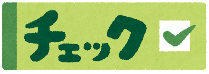 次の問いに答えましょう。　①　雷の（光）がみえてから、３秒たってからその（音）が聞こえました。何ｍはなれていたと考えられますか。音の秒速を３４０ｍとして計算しましょう。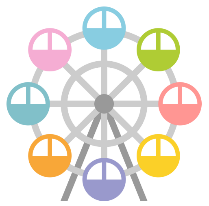 　　　　　　　　　　　　　　　　　　　　　　　　　　　　　（　　　　　　）ｍ　　②　ある遊園地のは、１周すると３４５ｍです。観覧車の動く速さが秒速０．３ｍのとき、かかった時間を求める式として正しいものを、次のア～エからすべて選び、記号に○をつけましょう。　　　ア　345×0．3　　 イ　345÷0．3 　　ウ　345÷（0．3×６０）　　エ　345÷0．3×60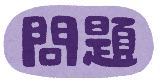 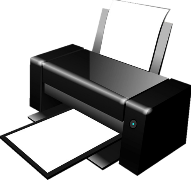 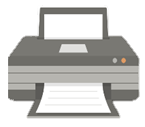 　なおとさんの家で、新しいプリンタを１台買うことにしました。右の電気店のチラシをみて、なおとさんとお父さんが話をしています。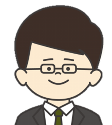 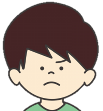 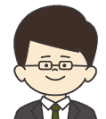 （１）なおとさんは、５分で４８枚印刷できるエプノン社にあわせて、キャソン社が５分で何枚印刷できるか考えました。（　　　）にあてはまる数や言葉を書き入れましょう。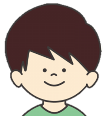 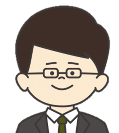 （２）お父さんは、何を比べていますか。次のア～ウから正しいものを１つ選び、記号に○をつけましょう。ア　１分あたりの印刷枚数　　イ　１枚あたりの印刷にかかる時間　　ウ　５分あたりの印刷枚数（３）なおとさんは、エプノン社とキャソン社の、１秒あたりの印刷枚数を計算して比べ、たくさん印刷できるほうを考えました。どのように比べたか、言葉や数、式を使って説明しましょう。６年８ 速さ　　　組　　　番名前（　　　　　　　　　　　　　）